The BLOOM School BoxFuture Classroom ScenarioGrowing plastic & new life for plasticThis scenario is part of the BLOOM School Box, which consists of a set of five Future Classroom Scenarios combining bioeconomy into science, technology, engineering and mathematics (STEM) subjects. These resources were developed and tested in classrooms by 20 BLOOM expert teachers from 10 different countries.This Future Classroom Scenario has been developed as part of the BLOOM project, using the methodology of the Future Classroom Toolkit (http://fcl.eun.org/toolkit).  This work is licensed under Attribution-ShareAlike 4.0 International (CC BY-SA 4.0) license.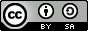 Authors:Table of contentsBLOOM has received funding from the European Union’s Horizon 2020 research and innovation programme under grant agreement No. 773983. Neither the European Commission nor any person acting on behalf of the Commission is responsible for how the following information is used. The views expressed in this publication are the sole responsibility of the authors and do not necessarily reflect the views of the European Commission.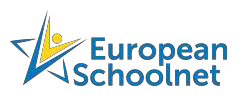 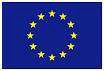 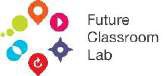 Area / SubjectIn which subject(s) or area of expertise can the scenario be used?Relevant TrendsRelevant trend(s) the Scenario is intended to respond to. E.g. at http://www.allourideas.org/trendiez/resultsLearning Objectives and AssessmentWhat are the main objectives? What skills will the learner develop and demonstrate within the scenario? (e.g. 21st Century Skills). How will the progress in achievement be assessed, ensuring the learner has access to information on their progress so they can improve?Learner’s RoleWhat sort of activities will the learner be involved in?Tools and ResourcesWhat resources, particularly technologies, will be required?What resources, particularly technologies, will be required?Learning SpaceWhere will the learning take place e.g. school classroom, local library, museum, outdoors, in an online space?Future Classroom Scenario NarrativeThe detailed description of the activityThe scenario enhances the following topics: pollution, organic solutions, biopolymers,  making bioplastic, product design and 3D printing.Each part is a lesson of 45 minutes, except the part “Making bioplastic”, which will takeapproximately 1 hour.The teacher may choose to implement both practical lessons to bring new life in plastic, or just one of them.The scenario can be done in class with students from age 11 until 18.Breakdown of lessons:Lesson 1: Introduce students to the topic of plastic pollution.Lesson 2: Investigate and discuss about different kinds of plastic.Lesson 3: Practical Science: including carrying out experiments in the Chemistry lab.Lesson 4: Practical Engineering: including working in the computer lab and with the 3D printer.Lesson 1: Plastic pollution (45 minutes)The teacher introduces the topic of plastic pollution. Take inspiration from the following article:	http://coastalcare.org/2009/11/plastic-pollution/	[in	English]	or http://theconversation.com/we-are-guinea-pigs-in-a-worldwide-experiment-on- microplastics-97514 [in English]After the introduction, the teacher explains that the main idea is to know plastics well, catalogue them, and recycle them. It is possible to create creative objects from the plastic we collect.The class analyses the pictures and articles about the topic of plastic pollution and marine debris, recycling and bioeconomy. Take inspiration from [both in English]: www.marlisco.eu and http://malia.airicerca.org/The class discusses the topic in groups. Then, still in groups, students classify the type of plastic pollution at hand: micro-plastic, macro-plastic, etc.The detailed description of the activityFor the next activity, use the document “Identify 6 types of plastic” in the Annex 1After this, the class discusses possible reasons for plastic pollution in our seas. Students should formulate different hypotheses.Read this article [in English] again and find out why there is so much plastic in the sea. The class should check if their hypothesis is correct.Lesson 2: Real labs (1 hour + exchanging results in the laboratory)Aim of the lesson: Investigate and discuss about different kinds of plastic and micro- plastics in the water.Students have one hour to experiment in three different groups. Each group receives a different resource (see below).After the 1 hour, they exchange their results.Resources (find all in the Annexes):What’s hidden in our sand? [Annex 2]What’s hidden in our laundry water? [Annex 3]What’s hidden in the water when you use cosmetics? Microbeads in cosmetics [Annex 4]Resource to give to each group: “How to identify different types of plastic” [Annex 5]To identify the collected marine litter, you can use with your students, this resource [in	Portuguese]	called	“Marine	Litter	–	Collected	Litter”: https://ambienteeuropeo.org/wp-content/uploads/2018/08/AAE-TARJETA-DE- DATOS_ESP.pdfLesson 3 : Organic solution - Bioplastics (45 minutes)During this lesson, students explore the possibilities of bioplastics and familiarize themselves with different terminologies. The world of bioplastic is very diverse.Read this article and watch this video (https://www.european-bioplastics.org and https://www.youtube.com/watch?v=Dt8V0UShxPE, both in English) to become familiar with bioplastics.Discuss in groups:Why use bioplastics?What is the difference between biodegradable and bio-based?Which one would you use and why?What are the consequences? (pros and cons)RecyclingBioeconomyWorksheet to use can be found in the Annex 6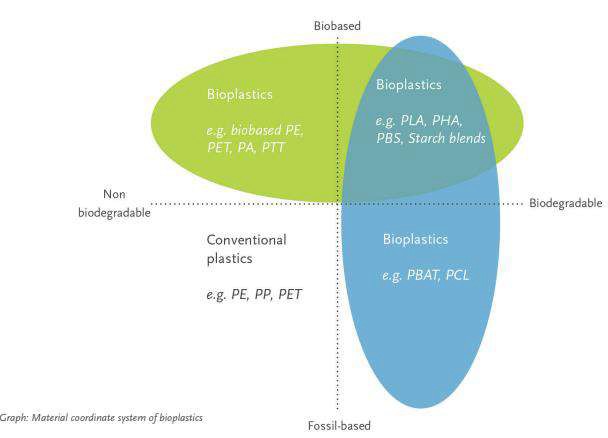 Figure 1: Source: FACT SHEET European Bioplastics / www.european-bioplastics.orgLesson 4: Making bioplastic (1 hour)Investigation at home has to be done before doing the experiment:1st group: What is bioplastic?2nd group: What are the properties of bioplastic?Collect all the information in a document you can share (e.g.: google drive)The whole class then carries out the laboratory activity for 45 minutes, using the following resource: http://www.rsc.org/Education/Teachers/Resources/Inspirational/resources/3.1.7.pdfIn this activity, students make a plastic from potato starch and other foods. They are divided into 3 different groups:Group 1: make bioplastic from food residues that have starch.Group 2: make bioplastic from potatoesGroup 3: make bioplastic from starch.Then students investigate the effect that adding a ‘plasticiser’ has on the properties of the polymer that they make.Finally, the class discusses recycling and bioeconomy together.Lesson 5: Product design and 3D Printing (45 minutes)The class watches the following video to become familiar with 3D printing: https://www.youtube.com/watch?v=Vx0Z6LplaMU [in English]The class discusses their thoughts on 3D printing. For the discussion you can use following worksheet about 3D printing from the Annex 7.The teacher divides students into groups of 4 or 5 students.Every group should have some sticky notes, so they can write down their opinions.Students present their opinions to the class after the discussion.The class makes a 3D design for a keychain in Tinkercad, following instructions in Annex 8.The detailed description of the activityLearning ActivitiesLink to the Learning Activities created with Learning Designer (http://learningdesigner.org)AnnexesAnnex 1: Identify 6 types of plasticExperimental ProtocolsHow to identify 6 different types of plasticTarget AudienceCurricular Areas: Natural Sciences, Chemistry, Physic and BiologyAge group: 11-18Name of group: 	date:	 Name of students  			Background information: Types of plasticThe following table illustrates the most common types of plastics used and the symbol which is often used to identify them on forms of plastic packaging- European directive 94/62/CE.Table 1. Plastic materials, symbols and acronyms.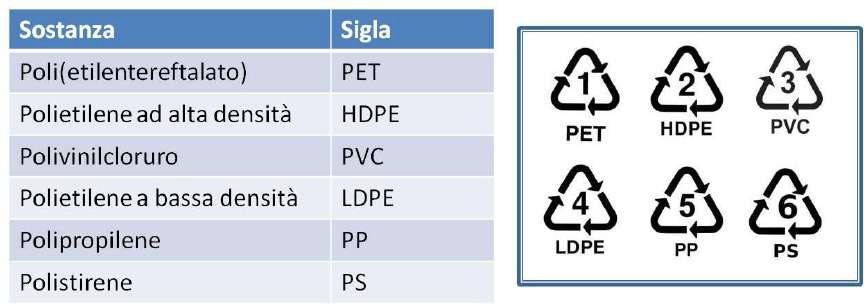 The identification of the plastics allows separate collection and therefore the possibility of  recycling them. Polymer recycling is part of the policy of saving energy resources and protecting the environment.It is not easy to recognize the various types of plastic, even if the beverage containers are usually made of PET, the LDPE bags and the PVC pipes. Plastic is a polymeric material. The different molecular structure of the polymers involves different physical and chemical properties and for this reason it is possible to develop protocols for the recognition of these substances.This laboratory activity is based on the recognition of 6 different types of polymers through the evaluation of their different density and through a flame test.The purpose of the following experience is:building a density scale of the six polymers (Activity 1);identify a polymer using the flame test (Activity 2).ACTIVITY 1: Which plastic floats and which sinksThe activity is based on the application of the Archimedes principle: "in the presence of a gravitational field, a body immersed in a fluid receives a thrust from the bottom upwards equal to the weight of the displaced fluid volume".The result of the principle of Archimedes is that if we immerse a body in a fluid, the body sinks if its density is higher than that of the fluid, it floats if its density is lower, it is in indifferent equilibrium, that is, it does not sink and does not float , if its density is identical to that of the fluid.Materials (required for each group)Graduated cylinder;Glass rod;Pasteur pipette;Solution of ethanol and water (60 parts of alcohol, 40 parts of water) density about 0.90 g / mL (The 96% ethyl alcohol has a density of about 0.80 g / mL, pure water has density 1 g / mL);Saturated solution of NaCl (the common kitchen salt), density about 1.2 g / mL;6 types of plastic (PET, PVC, PS, PP, HDPE, LDPE).The density of polymers and solutions are shown in Table 2.Table 2. The density of polymers and solutionsMethodIn a 100 mL graduated cylinder, 70 mL of pure water are added and six pieces of plastic are  introduced; three float (HDPE, LDPE and PP) and three sink (PET, PVC, PS).The three samples that float in water recover, dry and insert into a 100 mL graduated cylinder containing 70 mL of ethanol / water solution. LDPE and HDPE sink, while the PP floats. By adding still pure water (half a millilitre at a time) the density of the solution is increased, until the LDPE floats. The HDPE remains on the bottom.The three samples that sink into water, recover, dry and insert into another 100 mL graduated cylinder containing 70 mL of saturated NaCl solution.The PS floats, the other two sink. The two remaining polymers (PVC and PET) are subjected to the flame test (because their density, due to the addition of additives and plasticizers, is very similar).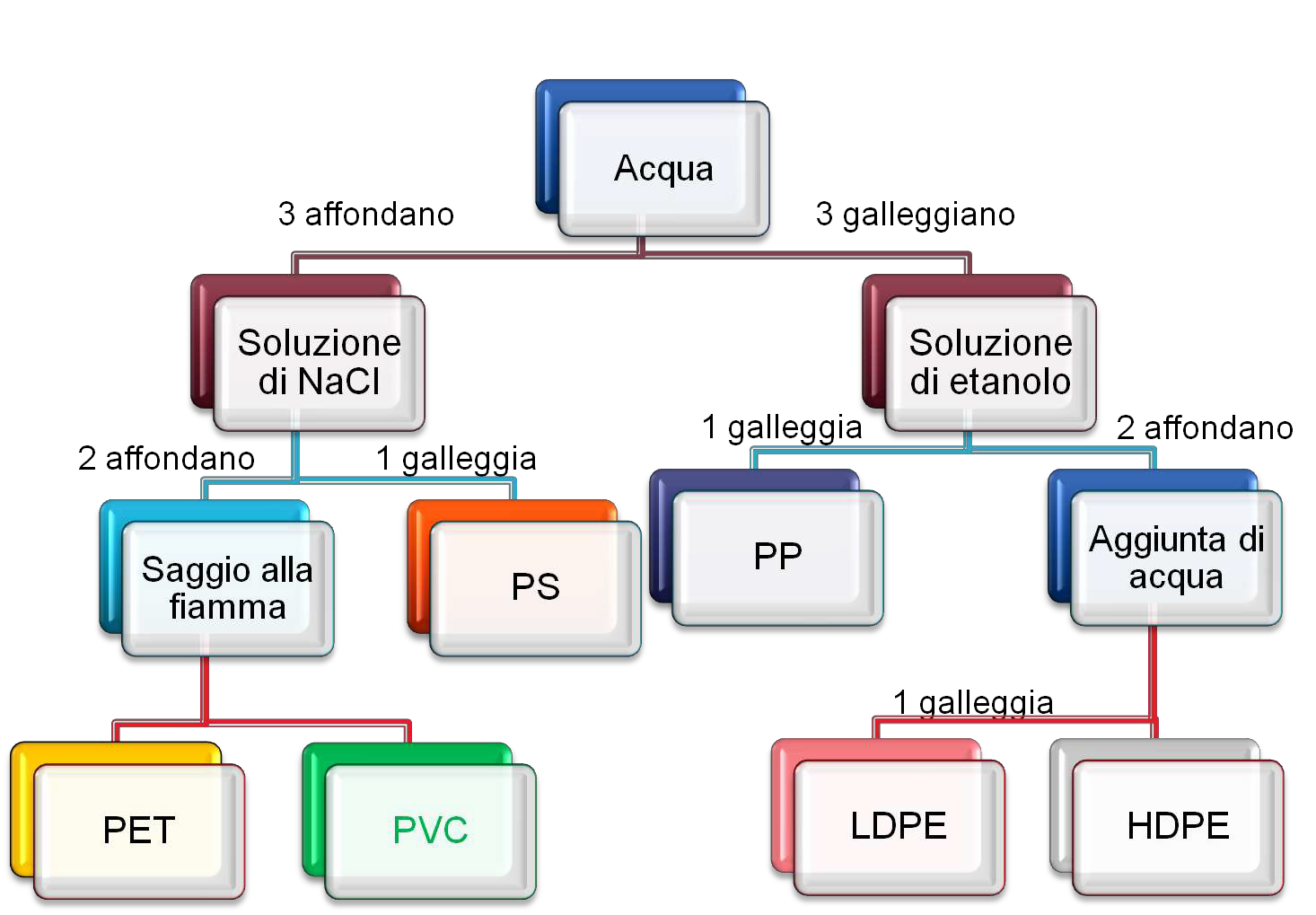 ACTIVITY 2: Flame testThe flame test is based on the recognition of certain substances (metallic salts) based on the colour the flame takes when it is put in contact with the test compound. In fact, through thermal energy, the electrons of the metal are excited and reach a higher energy atomic orbital. However, they tend to return to the lower energy level, starting, the more stable energy, resulting in the emission of radiation. These are characteristics for each cation and are perceived as coloured light.In the specific case, the recognition concerns the formation of CuCl2. When a copper wire is put in contact with the polyvinylchloride (PVC) and then placed in the flame, the latter takes on the characteristic green colour, typical of Cu2 +.Materials (required for each group)Copper wire;PVC and PET;Bunsen burner;Wooden clothespin.MethodYou take the copper wire and heat up on the flame. Next, the copper wire is placed on the unknown plastic material which melts and deposits on the copper wire itself. At this point, the copper wire is exposed to the flame again. This is coloured green if the plastic material is PVC, remains unchanged in the other case (PET).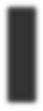 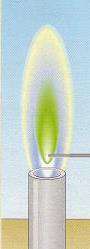 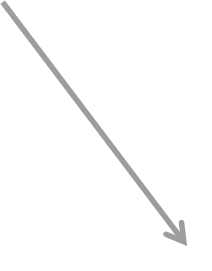 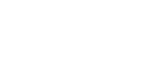 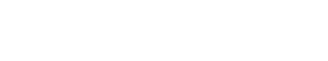 Annex 2: Experimental protocol: What's Hidden In Our Sand?Target AudienceCurricular Areas: Natural Sciences and BiologyAge group: 11-18Name of group: 	date:	 Name of students  		Background informationThe multiple activities carried out daily in the coastal zones can lead to the presence of several pollutants in our sea.Plastics account for 60-80% of marine litter and are currently considered one of the main pollutants responsible for marine pollution, together with petroleum hydrocarbons, ballast water and  nutrients which, when at high levels, cause for instance eutrophication. Plastic can be carried by surface currents to sites far from the original ones having detrimental effects on both oceanic species and coastal ecosystems (US-EPA, 2002). Indeed, plastics pose a major threat to marine organisms such as fish, birds, turtles, mammals and zooplankton, mainly because of the risk of ingestion. About 400 marine species fromaround the world have already been found "stuck" to tons of plastic scattered across the ocean like plastic bags and fishing nets.Microplastics are small particles (<5mm), that vary in composition (synthetic polymer), shape and colour. They are manufactured (primary microplastics) to fulfil certain functions, such as  industrial abrasives, exfoliant micro-beads in personal care products or cosmetics, and pre- production plastic beads or pellets. They can also result from degradation or fragmentation of larger plastic particles (secondary microplastics) through mechanical, UV and microbial action which can result from larger plastic particles that have been degraded or from small dimensions purpose-built plastics. Since they have the capacity to absorb contaminants, namely Persistent Organic Pollutants (POPs), when ingested by marine species, they represent a route of entry of POPs to reach the marine food chain.AimsThis activity aims to present microplastics, their origin and the consequences of their presence in the marine environment. This activity aims to raise awareness of the need to reduce the production and consumption of plastics. This activity is related with The Ocean Literacy Principles, namely Principle 6 –The Ocean and Humans are inextricably interconnected1.Material1 Water bottle with a capacity of 5L or more1 Bottle of 1,5L0,5L FunnelSieve1 Kg of cooking saltBeach sand (1 bottle of 1,5L)Filtration glassware (i.e. Büchner flask, filtration glass, clamping device...)Vacuum pump with hose2 filters ca. 0,2 µm porosity (1 for each 0,5L bottle)Stereomicroscopee Petri dishesTweezersProcedureCollect sand from the high tide line, on the shallow side, up to about 5-10cm depth and sieve it to a 1.5L bottle. Discard large debris, or plastics, found into adequate recycling bins; Suggestion: students may be asked to collect and bring to the class sands from beaches under differing levels of human pressure and compare themIn the lab, prepare a ultra-concentrated saline solution with a concentration of approximately 360 g / L. To do this, in a 5 L capacity bottle, add 3 L of water and 1 kg of cooking salt. if there is no material for measuring 3L of water, a 1.5L bottle filled twice can be used;Shake in 3 sets of 1 minute each;Place the collected sand (free of large debris / debris), which is in the 1.5 L bottle, into the 5 L water bottle;Close it and shake vigorously in 5 sets of about 30 seconds each;Allow the mixture to stand for about 15 minutes;Pass the water with the suspended particles to the 0.5 L bottle;Prepare the filtration system and (vacuum pump + filtration glassware) and place the membrane filter in place;Decant 250 ml of the salted with the sand into the filtration cup and connect the pumpAt the end of the filtration, transfer the filter to a Petri dish with the tweezer and observe at with the with the stereomicroscope (repeat step 8 with the water in other 0.5L bottle);Proceed to the research and identification of microplastics. If desired, they may also be separated into a petri dish to facilitate their counting.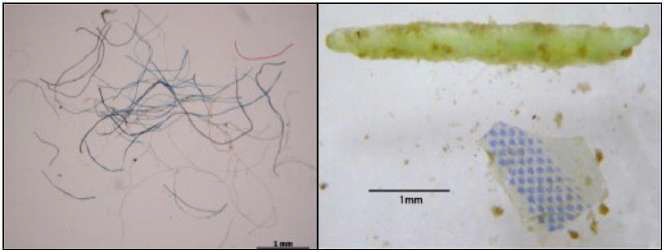 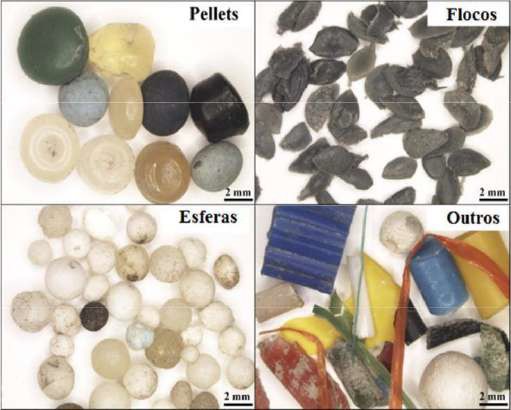 Figure 1: Examples of nylon fibres (a), rigid plastic (b1)2    and of different types of plastics (c2).What's hidden in our sand?Experimental log:Indicates the hypothesis to be tested in this experiment.What is the purpose of the NaCl used for in the experiment?During the filtration of the sample where are the microplastics retained?Is the sample analysed contaminated with microplastics? If yes, what kind of microplastics did you find (shape, colour, etc.)?What measures should be taken in our daily life to avoid contamination of waters with microplastics?1 Possatto, F.E.; Barletta, M.; Costa, M.F.; Ivar do Sul, J.; Dantas D.V. 2011. Plastic debris ingestion by marine catfish: an unexpected fisheries impact. Mar Poll Bull 62: 1098–11022 Lechner, A.; Keckeis, H.; Lamesberger-Loisl, F.; Zens, B.; Krusch, R.; Tritthart, M.; Glas, M.; Schludermann,E. 2014. The Danube so colourful: A potpourii of plastic litter outnumbers fish larvae in Europe’s second largestriver. Environmental Pollution 188: 177-Annex 3: Experimental Protocol - What’s Hidden In Our Laundry Water?Background informationMultiple daily human activities carried on inland and in coastal zones directly and indirectly affect the marine ecosystem. According to the United Nations, about 80% of all litter at sea comes from land, with plastic waste as the most representative fraction (60-95%). Besides the 8 million tons of plastic thrown into the ocean every year, more and more personal hygiene products have microplastics (a facial cleanser can have about 330 thousand of microplastics) and many pieces of clothing have polyester fibres in their composition. It has been estimated that about 1,900 plastic microfibers are released from a single synthetic cloth every time it is washed in a laundry machine. Due to its small size, microfibers are not retained in the washing machine filter and end up in the marine environment. It has also been estimated that there are about 4 billion plastic microfibers per km2 of ocean floor.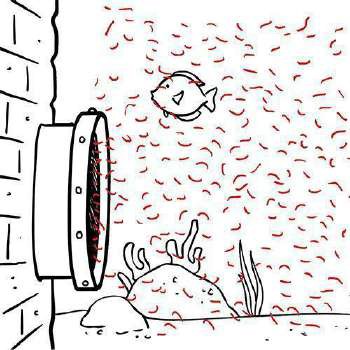 Figure 1: Polyester fibers (plastic) being release in the marine environment.Source: http://storyofstuff.org/blog/microfibers-are-microplastics-1/Target AudienceCurricular Areas: Natural Sciences and BiologyAge group: 11-18AimsThe purpose of this activity is to raise awareness to the problem of microplastics, in particular polyester fibres, and the consequences they have to the marine environment. This activity aims to raise awareness of the need to reduce the production and consumption of plastics, as well as to warn about the need to change our daily activities that negatively affect the marine environment. This activity is related with The Ocean Literacy Principles3, namely Principle 6: The Ocean and Humans are inextricably interconnected1.Material1.5L bottleLarge bucket3 http://oceanliteracy.wp2.coexploration.org/ocean-literacy-framework/ [in English]Funnel100% polyester clothingFiltration glassware (i.e. Büchner flask, filtration glass, clamping device...) Vacuum pump with hoseSix ca. 1.2µm membraneFilters StereomicroscopePetri dishesTweezersDissectionNeedleLighterLight microscopeProcedureTo perform this experiment it will be necessary to collect the water from the first wash of a washing machine;Make sure the water outlet hose of the washing machine is in a visible and safe place (for example, inside a bucket);Select 100 % polyester clothes (confirm on the label of each piece of clothing). Give preference to clothes with vibrant colours to facilitate the observation of microfibers with the magnifying glass;Wash the polyester clothes the washing machine using the “economical” program. Do not useany type of detergent or soap;Pay attention to the water outlet of the washing machine and, using a funnel, connect the hose to the mouth of the plastic bottle (do this in a bucket). After collecting 1.5L of water, the hose can be returned to the usual location;Do not store water collected for many days (try to do the laundry the day before the experiment);Before starting the filtration, close the bottle and shake it vigorously 3 times for about 3 seconds (repeat the process when necessary, the microfibers can stick to the wall of the plastic bottle);Prepare the filtration system (vacuum pump + filtration glassware + clamping device) and fit the filter (for a more economical, and easy to find, option you can use round-cut coffee paper filters that fit the filter cup);Turn on the vacuum pump and gradually pour the water from the bottle. Change filters whenever you feel you need;At the end of each filtration, transfer the filter to a Petri dish with the tweezers and observe with the stereomicroscope;The microfibers present in the filter may also be separated into categories (colours, sizes, texture) in order to facilitate their counting and logging;Try to distinguish synthetic from cotton microfibers with the help of the light microscope. Polyester fibres are smooth tubes, usually translucent in their interior, with very well defined walls. Cotton fibres are flat, usually twisted, their interior may contain pigmentation and the walls have many imperfections and folds (Fig. 2 and 3);To confirm you are observing a synthetic microfiber you may also do the “hot needle test”, with the help of the stereomicroscope and of an adult to manipulate the lighter or another heat source. Heat the tip of a dissection needle with a lighter (or other heat source) and place the hot needle near the fibre under analysis. If the fibre quickly curls or melts on the needle, showing the behaviour of   a burning plastic, it can be considered to be a plastic rather than a cotton microfiber.Suggestion: The same procedure can also be carried out with 100% cotton clothing thus allowing making comparisons between microfibers of natural fabrics and synthetic.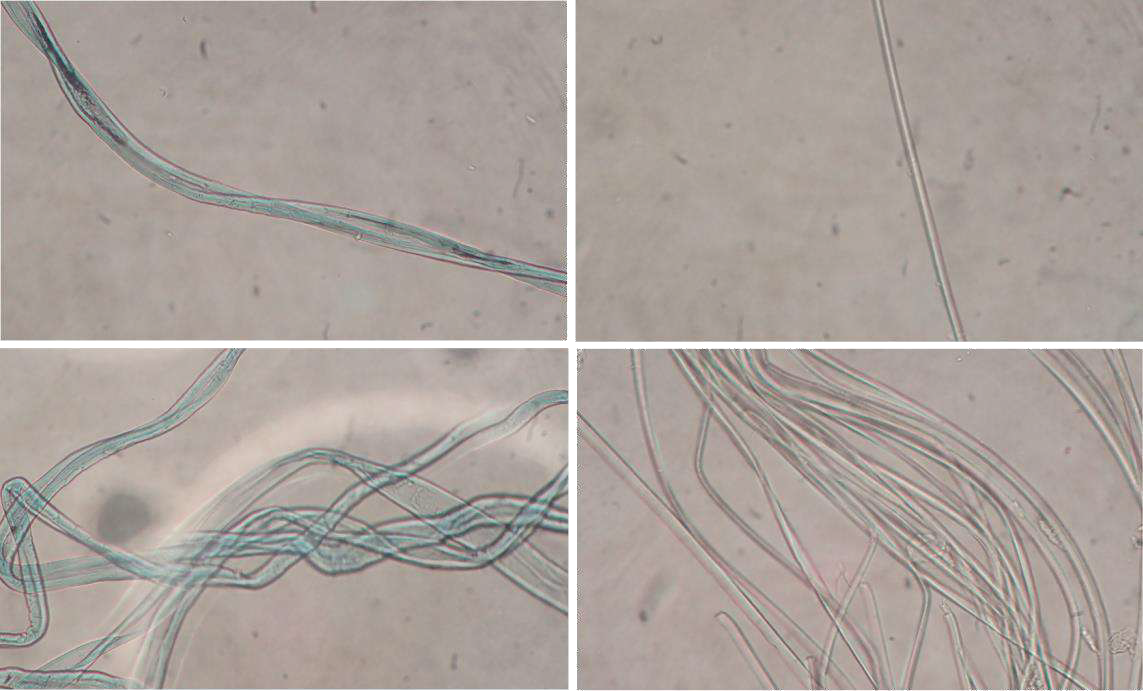 Figure 2: Cotton (left) and polyester (right) microfibers observed under the light microscopeWhat’s hidden in our laundry water?Experimental logIndicate the hypothesis to be tested in this experiment.What are microplastics?Name three sources of the microplastics found in the environmentWhere were the microfibers retained during the filtration of the sample?Is the analysed sample contaminated with microfibers? If so, how many fibres were found in 1.5L of water.Write down in the table the number of microfibers counted per colour and material (polyester or cotton) in the water sample. Write the table caption.Table 1:In the axes system below draw graphs for the number of polyester microfibers of each colour counted in the water sample (Figure 1) and for the total relative frequency (in %) of polyester and cotton microfibers found (Figure 2). Write the captions for the Xand Yaxes and the graphs you have drawn.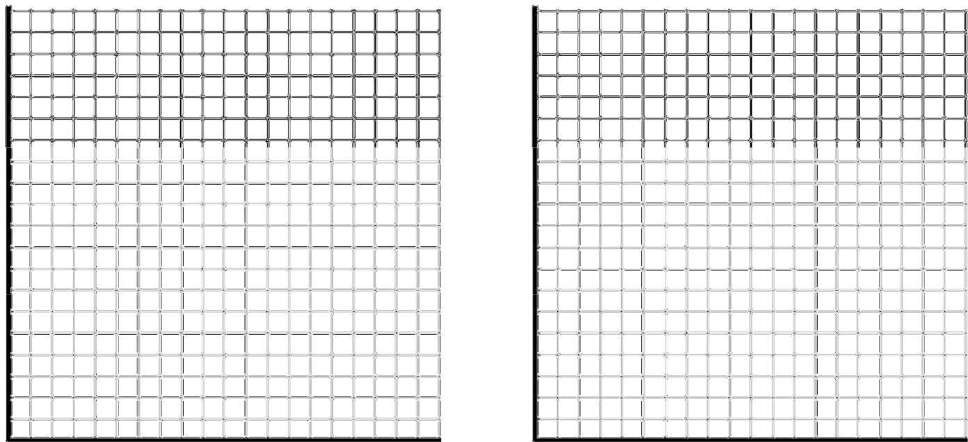 Figure 1.	Figure 2.What is the difference between a polyester and a cotton microfiber?What type of clothing releases more fibres per litter of water?Choose five classmates and write down on the table the material with which each T-shirt is made of (example: polyester, cotton, nylon ...). Write down the table caption.Table2:What conclusions can you draw from Table 2 regarding the use of plastic in our clothing?Right now, are you wearing any clothes or have any school supplies that do not contain plastic? If yes, indicate which.What measures would you propose to be taken to prevent water contamination with polyester microfibers?What can you do to reduce the use of plastic in your daily life? Give two examples.Annex 4: Experimental Protocol - Microbeads from cosmeticsTarget AudienceCurricular Areas: Natural Sciences and BiologyAge group: 11-18Name of group: 	date:	 name students  		 Background informationMicrobeads are another source of microplastics. These tiny plastic beads are used in cosmetics and personal care products (e.g. exfoliating and hand-washing creams, toothpastes). In this activity, students (aged 11–16) isolate and examine microbeads from such products, and consider their impact on the environment.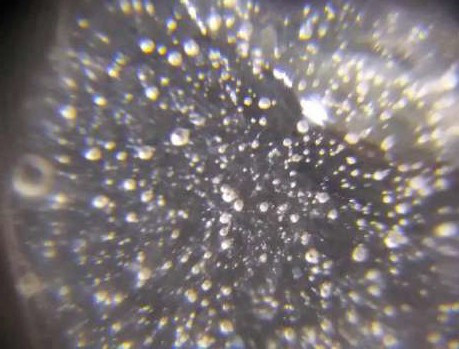 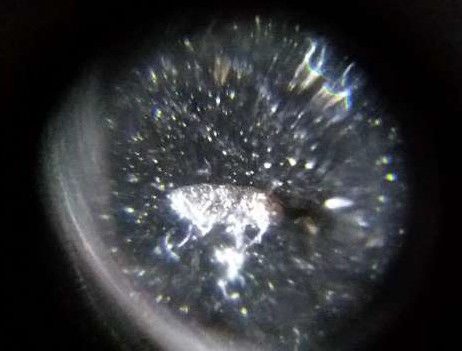 Picture n 1 : Microplastic in scrub cosmetics	Picture n2: Microplastic in toothpasteMaterialsSome cosmetics and personal care products containing microbeads. Check the composition: if polyethylene is listed, the product contains microbeads.Clear acetate sheetsMagnifying glasses or a microscope for smartphoneTransparent plastic cupsTap waterDishwashing detergentSaltSpoonsProcedureUsing the materials above, ask the students to:Read the composition of the product to confirm that it contains microbeads.Examine the product by spreading it on an acetate sheet and looking at it with the magnifying lens (or a microscope), and also by touching it.Test the microbeads for buoyancy in three different liquids, using the transparent cups:Tap waterWater plus detergent (1/2 spoonful per cup)Water plus salt (1 spoonful per cup).Based on the students’ results, predict whether in the natural environment, microbeads will float or sink in freshwater (e.g. in a lake) and in saltwater (e.g. in the sea).How many microbeads are we dumping in the sea?This extension to the previous activity asks students aged 11–16 to make a rough estimate of how many microbeads are being dumped each year by people in their town, and to investigate and debate the environmental issues involved.MaterialsAs for the previous activity, plus:Measuring spoons with a volume of 5 ml (like those used for cough syrups, etc.)Coffee filtersProcedureAsk the students to:Measure 5 ml ofa product containing microbeads and dissolve it in a cup half-filled with tap water plus 5 ml of dishwashing detergent.Stir the mixture for one minute, then filter the mixture with a coffee filter.Transfer the microbeads from the filter paper to an acetate sheet. Now count the microbeads.Using this result and the volume of the product’s original container, calculate how manymicrobeads are contained in a whole tube or bottle.Estimate how many containers of this product are used by a person in one year, and how many people in their town are likely to use this product.Multiply these numbers together to calculate how many microbeads their town is dumping into the sewage system (and then into the sea) per year from this one product.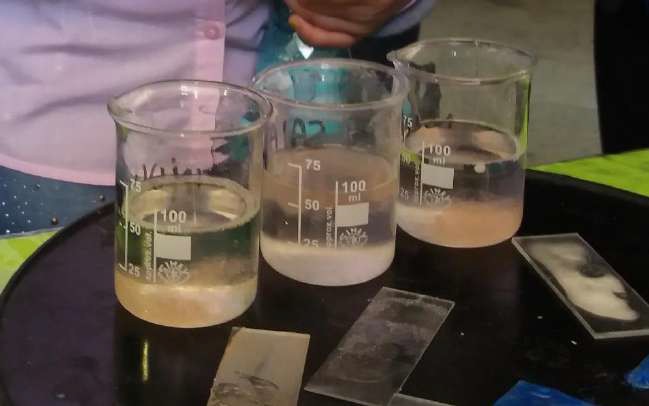 Picture n 3 Cosmetics in water, salad water, water with detergentFinally, ask the students to research information about the problem of microbeads in the environment, and on current debates and actions limiting or banning their use in productsw4.AcknowledgementsThe activities described in this article were developed jointly by the author, Giuliana Candussio, Marinella Manià and Serenella Palamin. All four are members of Scienza under 18 Isontinaw2, an association that aims to inspire school students and teachers and to share good practice.The “Exploring plastics” activity was adapted from materials developed as part of progetto APQUA, the Italian version of the Lawrence Hall of Science, University of California at Berkeley’s Science Education for Public Understanding Program (SEPUP). The progetto APQUA materials were kindly provided by Federchimica-Assoplast, the association of Italian plastic manufacturers.Annex 5: How to identify different types of plasticTypes of plasticThe following table illustrates the most common types of plastics used, their applications and the symbol which is often used to identify them on forms of plastic packaging.MaterialsDensity tests5 beakers: Water (Density=1.0 g/mL)water, salt: Salt Water -1200g salt per 1 L of water – (D= 1.2 g/mL)corn syrup: Corn Syrup (D= 1.36 g/mL)isopropyl alcohol: Isopropyl Alcohol (D=0.94 g/mL)vegetable oil: Vegetable Oil (D=0.90 g/mL)Several different samples of Plastics (6). Try to provide a density range value for Plastics.Name		 Observations WorksheetHave them try different variations of the density tests to find out if each 6 sample produces the same results. For example, did each 6 sample float in water? Sink?What about in the isopropyl alcohol?Follow the flow chart, performing each test as numbered in order. Please note that you will not use all 6 plastic samples for each test. After completing each test, determine which plastics (of the ones used for that particular test) sink and which float.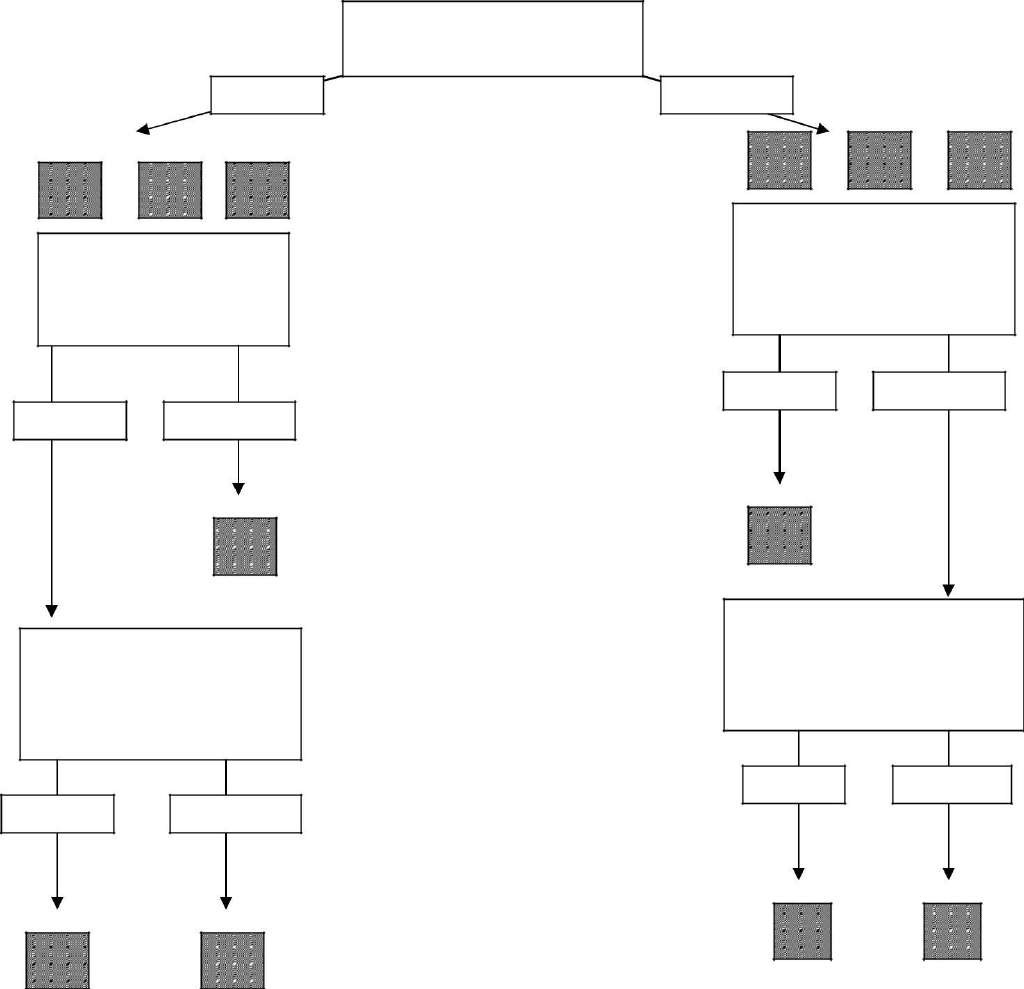 QuestionsA lifeguard sees a young child fall into the neighbourhood pool. There are 6 plastic life preservers labelled 1, 2, 3, 4, 5, and 6. If the labels identify the type of plastic each is made of, which three would be the best to grab to save the child? Why?A ship carrying empty milk jugs down the Mediterranean Sea has a spill, and the jugs go overboard. What will happen to the jugs when they hit the water?What do you think would happen to the jugs when they reach the salt waters of the Mediterranean Sea? Explain your answer.A local water park has a new ride. The slime used in the ride has a density of 1.15 g/mL. What type(s) of plastic would be best to use for making the floats for the ride?Characteristics Of Plastics Information SheetAnnex 6: Worksheet: Bioplastic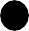 Biobased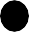 Made from fuel such as coal, oil, or natural gas formed in the earth from plant or animal remains over millions of years.Biodegradable	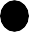 Materials	or	products	(partly) derived from biomass (plants). e.g.corn, sugarcane, or cellulose.Fossil-based	A chemical process during which microorganisms that are available in the environment convert materials into natural substances such as water, carbon dioxide, and compost.RenewableMaterials or products that can be     used	repeatedly	and	replaced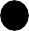 naturally.Are all bioplastics bio-based?	 ⃞ Yes	 ⃞  No Are all bioplastics biodegradable?	⃞ Yes	⃞  NoLook up these different types of plasticsKnowing this, why do you think people still make Fossil-based plastics?Which products would you replace with bioplastic?Do they already exist? Look them up.What would the benefit of replacing them with bioplastic be?LEGO aims to make all its bricks from sustainable materials by 2030. Why would they do that?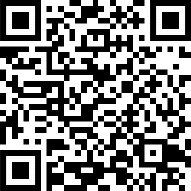 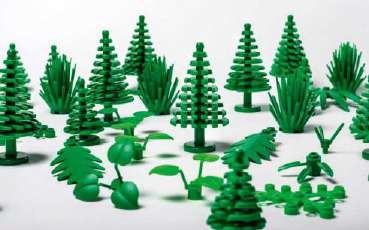 http://legoexternal.23video.com/video/22467724/lego-plants-made-from-plantsAnnex 7: Worksheet - What is 3D printingPLA is used to produce plastic films, bottles, and biodegradable medical devices,..It melts under heat so this makes it suitable for some interesting applications in 3D printing. The PLA material is melted in the head of the printer and hardens again when it’s touching the colder plate.But how does 3D printing works and what can we print?Watch following YouTube video:https://www.youtube.com/watch?v=Vx0Z6LplaMU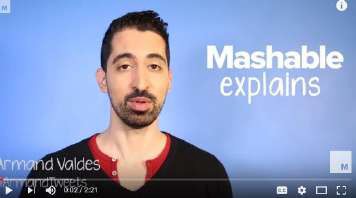 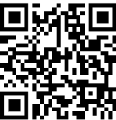 Discuss following topics in your group and write some opinions on the sticky notesWhat’s your opinion about 3D-printing in general?Should students learn how to draw and use 3D-printing in school?Printing small plastic stuff is common use, but what do you think about printing parts of houses?3D printing is still in the beginning stage, what do you think about the printing of bodyparts, organs,..What do you think the future can bring with 3D printing?Be creative : what will you like to print yourself if everything is possible?Annex 8: Tinkercad tutorial - Tinkercad keychainLoginGo to www.tinkercad.comClick “sign up” in the above right cornerSelect your country and fill in your Birthday, click NEXTCreate account:Fill in your Email addressChoose a passwordCheck on “I agree-box”Click on “create account”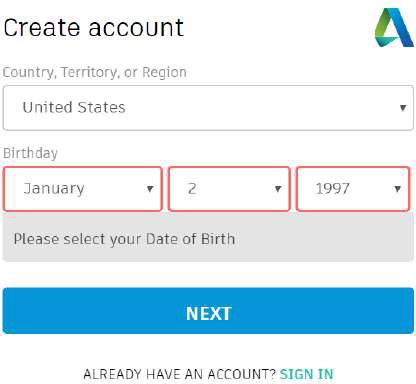 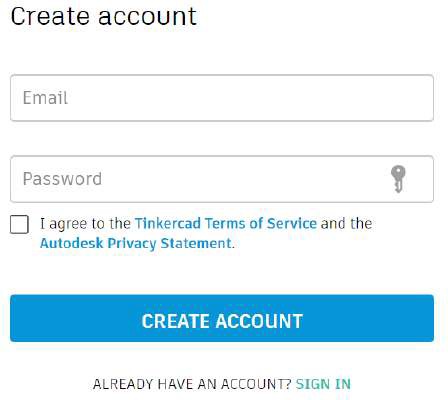 Making the keychainOpen a new project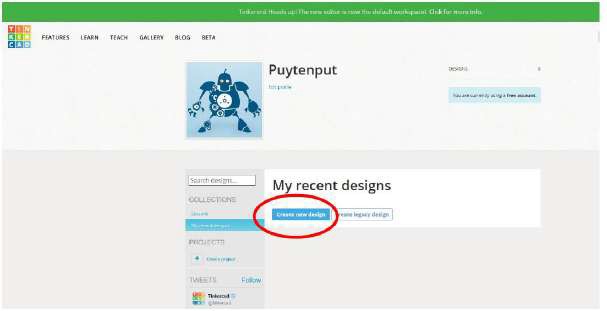 Rename your projectClick on the name above and type over your own project name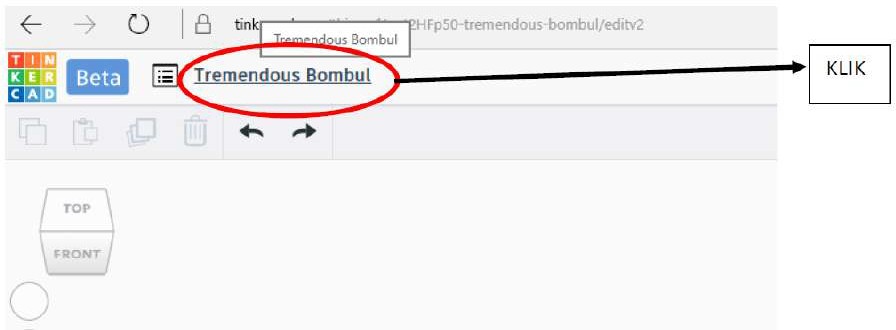 First, we make a square for our keychain.Drag and drop a red cube to the middle of the workspace.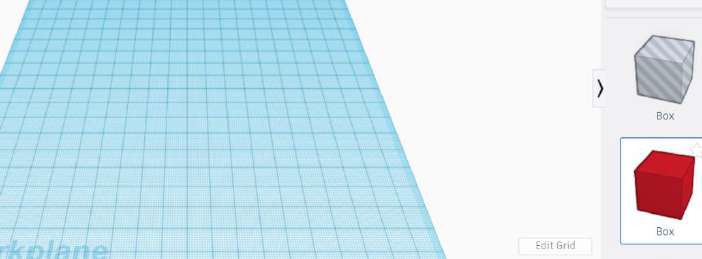 The standard size of a cube is 20mm X 20mm X 20mmWe are going to adjust the width and height to 25mm X 25mmClick on a cornerAdjust the size by dragging OR by filling 25 in the white box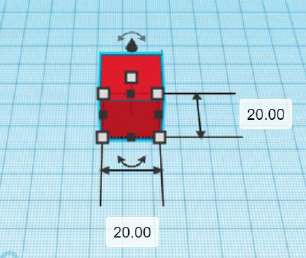 Adjust the height of the cubeThe height of the keychain should be 3mm. So, we are going to adjust this one.Click on the white box in the middle of the square.Adjust the size by dragging or by filling “3” in the white box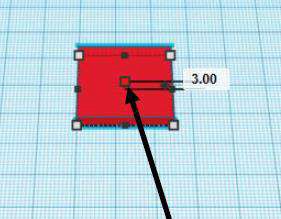 Select a letter for the keychainIn the menu at the right side you click on “basic shapes” and choose “Text and numbers”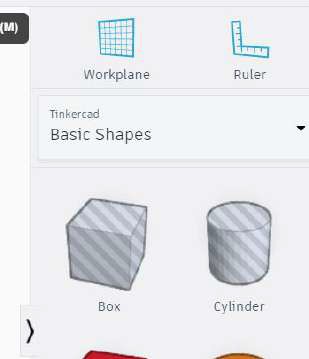 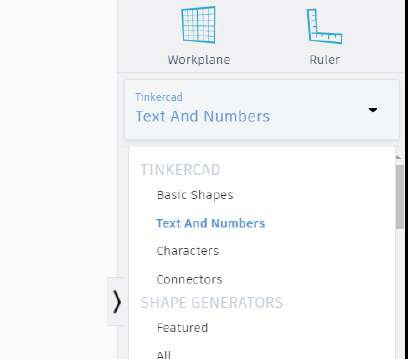 Drag the letter to the workspace above the square.We drag this above the square, so we can adjust the size of the letter.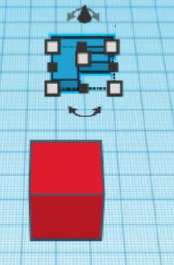 Adjust the size of the letter:Click on a corner and change size to: 20mm X 20mm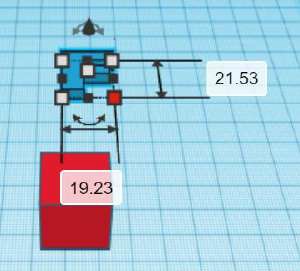 Adjusting the height of the letter:Click on the square in the middle of the letter and change height to 10 mm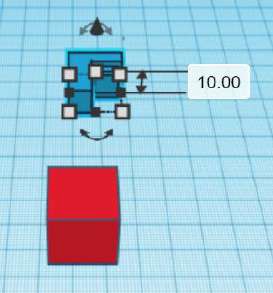 Put the letter on the squareClick on the letter and drag over the squareTip: if you want to turn the workspace: click on the right mouse buttonZoom in - zoom out: scroll with your mouse wheelCheck that the letter is in the middle of the square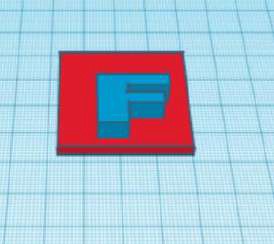 Lowering down the letter in the square by changing the heightClick on the back cone above the letter and drag this down until the letter goes through the square.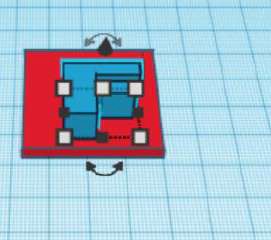 Change the letter in a “hole”.Click on the letter to select it, click afterwards on “hole”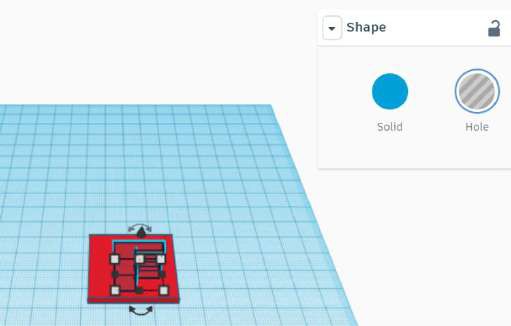 We have to make from the 2 different figures, one peace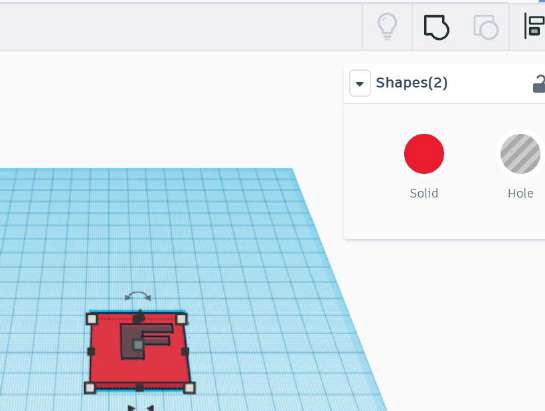 If everything is correct, your figure looks like this: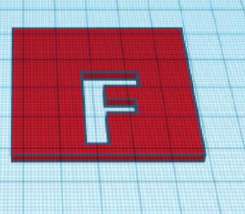 To finish, you have to make a hole for the key.In which corner you have to make is, depends of your letter. Place it where you have some space left.Choose in the menu on the right “BASIC CHAPES”Drag a cylinder on the workspace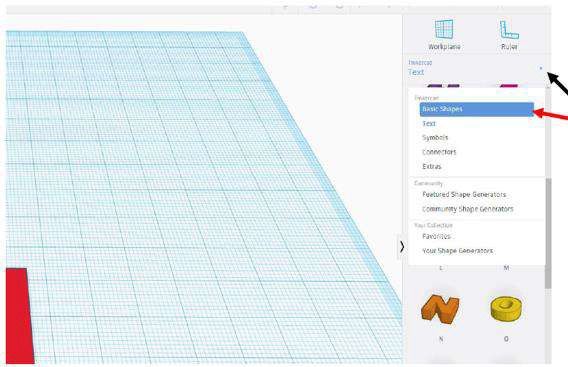 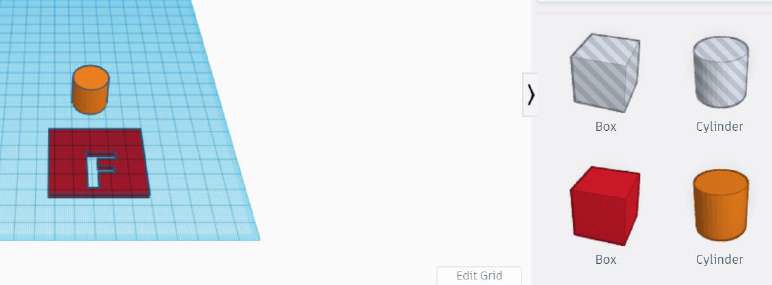 Adjust the diameter to 4mm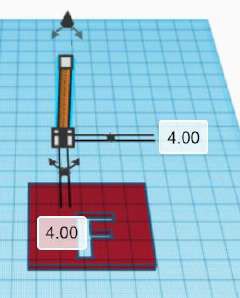 Drag the cylinder in the keychain, be careful that there is enough space left in the corner, else it will break while printing.Lower the cylinder until it’s complete through the keychain.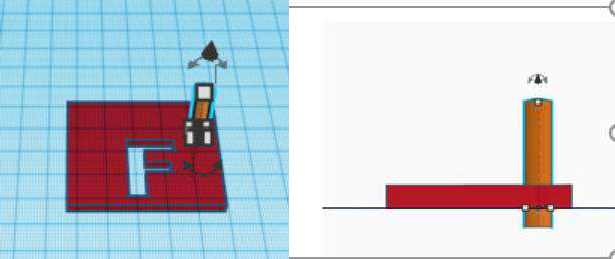 Make from the cylinder a “hole”For this click on “hole”Group your figure again to make it one.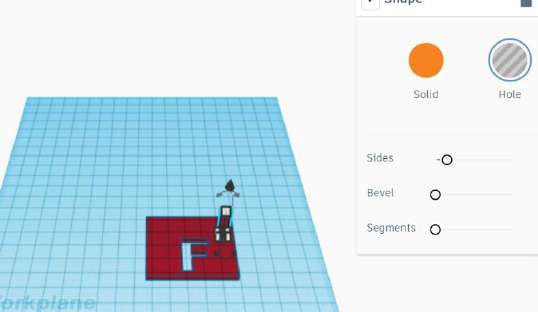 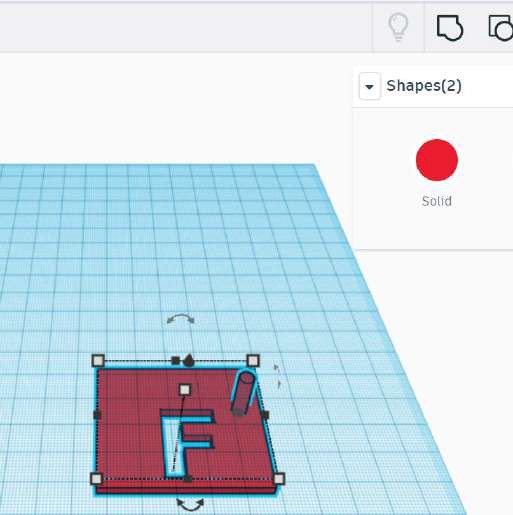 For this, select your whole figureand click on “GROUP”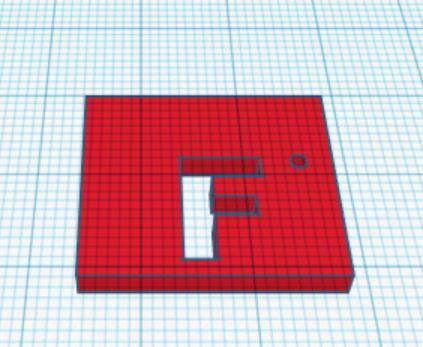 GREAT JOB! Your keychain is now ready for printing!!The next page is only necessary when you are going to print it with the 3D printer!Click on EXPORT right above in the corner to export your keychain to print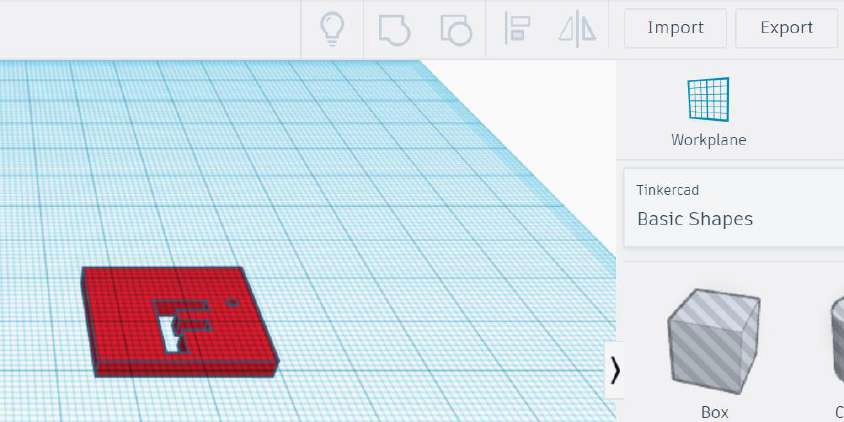 Choose for format “stl” for downloading(the format depends on your printer!! Check which format you need!)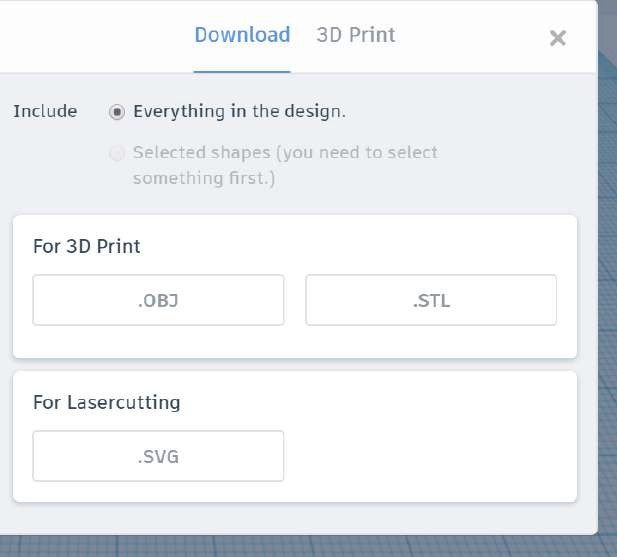 Annex 9: Learning DesignSubstance in italianSubstance in EnglishSymbol /nSymbol /nDensity g/mLPoli(etilentereftalato)Poly(ethylene terephthalate)PET11.38-1.39PolivinilcloruroPolyvinyl cloridePVC31.16-1.35PolistirenePolystyrenePS61.05-1.07Polietilene alta densitàHigh density polyethyleneHDPE20.95-0.96Polietilene a bassa densitàLow density polyethyleneLDPE40.92-0.94PoliprolenePolypropylenePP50.90-0.91AcquaWater1.0Etanolo in acquaEthanol:water (60:40)ca. 0.9Soluzione satura di NaClSaturated NaCl solutionca. 1.2Number of MicrofibersNumber of MicrofibersPolyesterCottonColour 1:Colour 2:Colour 3:Colour 4:Colour 5:Colour 6:Colour 7:Colour 8:Total (in %)Class ColleagueT-shirt MaterialColleague 1Colleague 2Colleague 3Colleague 4Colleague 5Polymer TypesExamples of applicationsSymbolPolyethylene TerephthalateFizzy drink and water bottles. Salad trays.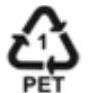 High Density PolyethyleneMilk bottles, bleach, cleaners and most shampoo bottles.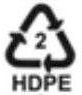 Polyvinyl ChloridePipes, fittings, window and door frames (rigid PVC). Thermal insulation (PVC foam) and automotive parts.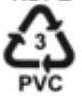 Low Density PolyethyleneCarrier bags, bin liners and packaging films.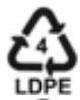 PolypropyleneMargarine tubs, microwaveable meal trays, also produced as fibres and filaments for carpets, wall coverings and vehicle upholstery.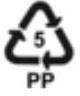 PolystyreneYoghurt pots, foam hamburger boxes and egg cartons, plastic cutlery, protective packaging for electronic goods and toys. Insulating material in the building and construction industry.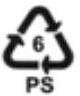 Polymer TypesExamples of applicationsSymbolUnallocated ReferencesAny other plastics that do not fall into any of the above categories - for example polycarbonate which is often used in glazing for the aircraft industry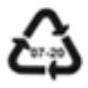 Plastics TypeNamePropertiesDensityCommonPolyethylene TerephthalateTough, rigid, shatter-resistant, softens if heated1.38-1.39 g/mLSoda,	water,juice,	andcooking	oil bottlesHigh Density PolyethyleneSemi-rigid, tough, flexible0.95-0.97 g/mLMilk and water jugs, bleach bottlesPolyvinyl ChlorideStrong,	semi- rigid, glossy1.16-1.35 g/mLDetergent bottles, shampoo bottles, shrink wrap, pipesLow Density PolyethyleneFlexible,	not crinkly,moisture-proof0.92-0.94g/mLGarbage bags, sandwich bags, 6-pack ringsPolypropyleneNon-glossy, semi-rigid0.90-0.91 g/mLYogurt	cups, margarine tubs, screw-on lids/capsPolystyreneOften	brittle, sometimes glossy, often has strong chemical reactions1.05-1.07 g/mLStyrofoam, egg cartons, packing pellets, take-out containersNameMade from:Bio-based?Biodegradable?PLA(polylactic acid)⃞  Yes	⃞  No⃞  Yes	⃞  NoPHA(Polyhydroxyalkanoates)⃞  Yes	⃞  No⃞  Yes	⃞  NoPBS(Polybutylene succinate)⃞  Yes	⃞  No⃞  Yes	⃞  NoPBAT(Polybutylene	adipate terephthalate)⃞  Yes	⃞  No⃞  Yes	⃞  NoPCL(Polycaprolactone)⃞  Yes	⃞  No⃞  Yes	⃞  NoPE(Polyethylene)⃞  Yes	⃞  No⃞  Yes	⃞  NoPET(Polyethylene terephthalate)⃞  Yes	⃞  No⃞  Yes	⃞  NoPA(polyamide )⃞  Yes	⃞  No⃞  Yes	⃞  NoPTT(Polytrimethylene terephthalate)⃞  Yes	⃞  No⃞  Yes	⃞  NoDescriptionDescriptionContextTopic: BioeconomyTotal learning time: 220 minutesNumber of students: 15-25The world population is living, working, vacationing, along the coasts, and standing on the front row of the greatest, most unprecedented, plastic waste tide ever faced. Plastic is versatile, lightweight, flexible, moisture resistant, strong, and relatively inexpensive.Those are the attractive qualities that lead us, around the world, to such a voracious appetite and over-consumption of plastic goods. Our tremendous attraction to plastic, coupled with an undeniable behavioural propensity of increasingly over-consuming, discarding, littering and thus polluting, has become a combination of lethal nature.The future for the world is bioeconomy, recycle and use biodegradable materialAimsCollaboration	Communication	Science	&	engineering	civiccompetence entrepreneurship digital competenceTeaching-Learning activitiesTeaching-Learning activitiesPlastic pollutionInvestigate	30 minutes	20 students	Tutor is availableAnalyse this pictures about "Plastic pollution and marine debris"http://www.marlisco.eu/Plastic pollutionPractice	50 minutes	20 students	Tutor is availableYou work in group and make a table and classify the type of plasticpollution.Plastic pollutionDiscuss30 minutes	20 students	Tutor is availableWhy are there so many plastic pollution in the sea/beach ? Toformulate different hypotheses.Plastic pollutionRead Watch Listen 50 minutes 20 students	Tutor is availableRead the document and find why there is so much plastic in the sea.Is it ok with your hypotheses?Organic solution - BiopolymersRead Watch Listen	10 minutes	Tutor is available"Know your plastics" Different kinds of biopolymers and theirresourcesOrganic solution - BiopolymersDiscuss25 minutes	students	Tutor is availableWhy use bioplastics? Is this a good option? What are theconsequences? (pros and cons)Organic solution - BiopolymersInvestigate	25 minutes	Tutor is availableInvestigate different bioplastics and their properties.Organic solution - BiopolymersPractice	15 minutes	Tutor is availableExercise on biopolymersRead Watch Listen	20 minutes	20 students Tutor is availableTo search the internet at home.Bioplastic-Making Bioplastic 3 lessonsFirst group: What is bioplastic?Second group: What are the properties of bioplastic? To communicate using drive docs.Bioplastic-Making Bioplastic 3 lessonsProduce	30 minutes	20 students	Tutor is availableFirst group: Make Bioplastic from food residues that have starch.Second group: Make bioplastic from potatoesThird group: Make bioplastic from starchBioplastic-Making Bioplastic 3 lessonsInvestigate	30 minutes	20 students	Tutor is availableClass practice:  In this activity, students investigate the effect thatadding a ‘plasticiser’ has on the properties ofthe polymer they make.Product design/3D PrintingRead Watch Listen	15 minutes	Tutor is availableYouTube movie: What is 3D printing and how does it work?Product design/3D PrintingDiscuss20 minutes	20 students	Tutor is availableWhat do you think of 3D printing?Printing toys, parts of houses, or even ears, organs... PLA is bioplastic, what do you think of that?Product design/3D PrintingProduce	45 minutes	1 students	Tutor is available3D Design in Thinkercad, following instructionsIf you have a 3D printer in class, you can print it in class. Else you can maybe let it print in a fablab or in a company in the neighbourhood.